Publicado en  el 29/07/2014 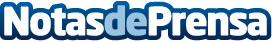 El nuevo ADAM ROCKS sobresale en el laboratorio acústico  Refinamiento ejemplar de su nuevo motor tres cilindros 1.0 Turbo.Datos de contacto:OPELNota de prensa publicada en: https://www.notasdeprensa.es/el-nuevo-adam-rocks-sobresale-en-el_1 Categorias: Automovilismo Industria Automotriz http://www.notasdeprensa.es